2021-2022 INTREPID KEYSTONE CLUB APPLICATION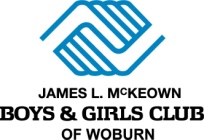 	High school freshmen, sophomores, & juniors from any community are welcome to apply.  Applications are due at the front desk at the James L. McKeown Boys & Girls Club of Woburn no later than Wednesday, September 29, 2021 by 7:00 p.m.  Contact Keystone advisor, Katie Sullivan, with any questions at k.sullivan@bgcwoburn.org.  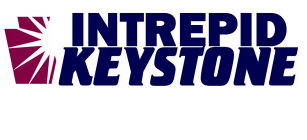 The Intrepid Keystone Club meets every Wednesday at 8:00 p.m.  Members will also be expected to be available for an additional hour a week for committee meetings and expected to help support the group’s events and projects.  These meetings and additional responsibilities total about 10 hours per month. Name: ____________________________________________________________________________________________Address: _________________________________________________________________________________________Phone: _________________________________________ E-: __________________________________________DATE OF BIRTH: __________________  GRADE: _____________   SCHOOL: ____________________________________How did you hear about the Intrepid Keystone Club, and why do you want to be a member of this organization? From your knowledge of the Intrepid Keystone Club, explain in your own words what you believe this group’s purpose and goals are.Please list all former involvement with the James L. McKeown Boys & Girls Club of Woburn.  Please share what it means to you to be a member of the Club and what these experiences meant to you.  If you have not been a member of the Club before, please share why you are interested in being a member of the Boys & Girls Club now.Please list any community service or leadership activities you have been involved in.  Share why you think it is important to be active in community service and leadership groups such as Keystone.Please share some projects/ideas you think the Keystone Club should be involved in and why.What is a personal goal you would like to accomplish through being a part of the Intrepid Keystone Club?  What skills do you hope to strengthen through your involvement in Keystone? What characteristics do you hope to gain?What characteristics will you bring to Keystone?The Intrepid Keystone Club is a commitment.  We as a group expect members to show up and be active participants.  How will you manage your commitment to this group?   What other commitments (extracurricular activities, jobs, etc.) do you have during the year?